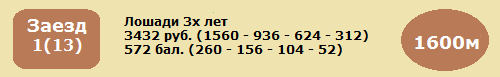 1  ГУВЕРНАНТКА - рыж.коб.рус. (Неаполь - Гурия)      И.В.Голубевой (р.в ОАО "ПКЗ им.В.И.Чапаева")      2.27,8      [365дн. 14: 0 0 0 0]    33 т/о  Мн Ю.К.РЕПИН29.12.13  622  2.29,1(6)           Ю.К.Репин                     Спесивая 2.21,615.12.13  607  2.31,2(6)           Ю.К.Репин                        Эпоха 2.24,724.11.13  581  2.27,8(5)           Ю.К.Репин                     Фокстрот 2.20,510.11.13  560  2.29,6(6)           Ю.К.Репин                       Ниссан 2.16,027.10.13  532  2.28,2(6)           Ю.К.Репин                 Кей О Панчер 2.24,5_______________________________________________________2  ТРИ СТАР - гн.жер.рус. (Солид Оак - Тропка)      Н.Р.Бессмертной (р.у А.А.Кадеева)      2.33,2      [365дн. 1: 0 0 0 0]     32 т/о  К.ЕГОЯН29.12.13  622  2.33,2(10)          Т.Т.Тунгатаров                Спесивая 2.21,615.12.13  608  2.45,8(1)кв.        К.К.Егоян22.09.13  464  снят_______________________________________________________3  УНИКУМ БОЙ - гн.жер.ам. (Крамер Бой - Увала Боко)      ООО "Владес"(в аренде у Г.В.Макаревича)      2.32,7      [365дн. 5: 0 0 0 0]     20 т/о  1к Г.В.МАКАРЕВИЧ27.10.13  532  2.25,8(3)г.к с.     Г.В.Макаревич             Кей О Панчер 2.24,515.09.13  452  2.32,7(9)           А.П.Гришин                       Ангел 2.21,718.08.13  397  2.37,7(5)           А.П.Гришин               Помпея Кантри 2.22,921.07.13  336  2.43,8(8)           А.П.Гришин                      Гарпун 2.23,623.06.13  286  2.33,6(7)           А.П.Гришин                     Логопед 2.29,4_______________________________________________________4  ПОПУТЧИЦА - гн.коб.рус. (Паж - Пика)      С.Т.Куроптева и И.Д.Михайловича(р.в"Новотомниково")      2.29,5      [365дн. 3: 0 0 0 0]     7 т/о   1к И.Д.МИХАЙЛОВИЧ29.12.13  622  2.29,5(7)           И.Д.Михайлович                Спесивая 2.21,622.12.13  620  2.34,4(5)кв.        И.Д.Михайлович04.08.13  377  2.35,9(8)           И.Д.Михайлович                  Связка 2.21,823.06.13  286  снята                                             09.06.13  257  2.38,4(7)           И.Д.Михайлович                 Олимпия 2.20,5_______________________________________________________5  ФОРМУЛА ЛЮБВИ - гн.коб.фр. (Лав Ю - Фурбонави)      А.А.Казакова      2.33,4      [365дн. 0: 0 0 0 0]     17 т/о  Мн Н.А.ПЛЕССЕР29.12.13  633  2.33,4(4)кв.        Н.А.Плессер_______________________________________________________6  ЭЛЬБРУС - гн.жер.рус. (Сингингинтзибриз - Эмблема)      А.С.Купцова (р. в Самарском к-з)      2.32,1      [365дн. 8: 0 0 0 1]     6 т/о   2к Р.И.РУСИН29.12.13  622  2.32,1(9)           Р.И.Русин                     Спесивая 2.21,615.12.13  607  2.32,2(7)           Р.И.Русин                        Эпоха 2.24,724.11.13  581  2.33,4(10)          А.В.Попов                     Фокстрот 2.20,517.11.13  578  2.35,6(7)           А.В.Попов                 Вестница Лок 2.23,703.11.13  547  2.34,6(4)           А.В.Попов                       Дуглас 2.22,9_______________________________________________________7  РЭГГИ - рыж.коб.ам. (Гвалиор - Радуга)      ООО "Мустанг" (в аренде у А.В.Исаева)      2.26,9      [365дн. 3: 0 0 0 2]     19 т/о  Мн И.Л.КИСЕЛЕВ29.12.13  622  2.26,9(4)           И.Л.Киселев                   Спесивая 2.21,615.12.13  607  2.30,7(4)           И.Л.Киселев                      Эпоха 2.24,724.11.13  581  2.32,3(7)           И.Л.Киселев                   Фокстрот 2.20,510.11.13  558  2.40,9(2)кв.        И.Л.Киселев28.07.13  347  2.36,6(1)кв.        А.Ю.Карпова_______________________________________________________8  ПРОКАЗНИЦА ЛОК - вор.коб.рус. (Крамер Бой - Просторная)      ЗАО "Конный завод Локотской"	      2.21,2      [365дн. 7: 0 0 1 0]     2 т/о   Мн Р.А.ГАБДРАШИТОВ29.12.13  622  2.28,3(5)           И.С.Красноперова              Спесивая 2.21,615.12.13  599  2.21,2(6)           И.С.Красноперова               Конкорд 2.17,501.12.13  597  2.41,0(9)           И.С.Красноперова                 Калиф 2.13,717.11.13  578  2.26,3(5)           И.С.Красноперова          Вестница Лок 2.23,703.11.13  547  2.28,0(3)           И.С.Красноперова                Дуглас 2.22,9_______________________________________________________9  ВЛАСТЕЛИН - гн.жер.ам. (Блю Ледей - Весталка)      А.Ф.Кнорр (р.у Л.Н.Косенковой)	      2.21,8      [365дн. 6: 0 1 0 0]     28 т/о  Мн С.М.МУПКО29.12.13  622  2.21,8(2)           С.М.Пупко                     Спесивая 2.21,615.12.13  607  2.24,9(2)пр.        С.К.Ксенофонтов                  Эпоха 2.24,724.11.13  581  2.29,8(6)           И.В.Коломеец                  Фокстрот 2.20,510.11.13  560  2.30,9(7)           И.В.Коломеец                    Ниссан 2.16,027.10.13  532  2.30,1(7)           С.М.Пупко                 Кей О Панчер 2.24,5_______________________________________________________10  ЛАВАНДА ЛОК - гн.коб.рус. (Нагло - Лотарингия)      ЗАО "Конный завод Локотской"      2.27,0      [365дн. 3: 0 0 0 0]     9 т/о   1к А.М.СЕВАЛЬНИКОВ05.01.14  2      2.27,0(6)          А.М.Севальников              Экспресс 2.17,1 22.12.13  610  2.30,7(7)           А.М.Севальников                Габбана 2.27,627.10.13  532  снята                                        13.10.13  505  2.34,0(7)           А.М.Севальников              Гранд Лок 2.17,929.09.13  481  2.35,9(2)кв.        А.М.Севальников_______________________________________________________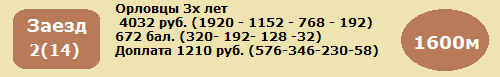 1  КАЛИМБА - рыж.коб. (Биатлон - Кичка)      И.И.Алексеева (р.в ОАО "Московский конзавод №1")      2.21,7      [365дн. 8: 2 0 0 2]     28 т/о  Мн С.М.ПУПКО05.01.14  11    снята 10.11.13  570  2.25,2(1)           С.М.Пупко                      Калимба 2.25,220.10.13  519  2.21,7(1)           Ю.И.Кашковская                 Калимба 2.21,729.09.13  482  2.27,7(4)           С.М.Пупко                     Лапчатка 2.22,801.09.13  432  2.27,3(4)           С.М.Пупко                      Ватибор 2.26,2_______________________________________________________2  ИЗУМИТЕЛЬНАЯ - т.-сер.коб. (Аспект - Индуска)      А.А.Казакова		      2.22,3      [365дн. 14: 1 0 2 4]    17 т/о  Мн Я.С.ЛОГВИН29.12.13  623  2.22,3(5)           Я.С.Логвин                      Комета 2.19,315.12.13  600  2.28,6(8)           Е.Н.Логвина                    Флорист 2.21,324.11.13  586  2.29,9(4)           Я.С.Логвин                       Прима 2.18,927.10.13  543  2.26,3(4)           Я.С.Логвин                        Липа 2.24,920.10.13  524  2.37,7(8)           Я.С.Логвин                     Загорск 2.19,6_______________________________________________________3  ГОПАК - т-сер.жер. (Папирус-Гуселька)      А.А.Казакова      2.17,8      [365дн. 10: 0 2 3 0]     17 т/о  2к Е.Н.ЛОГВИНА05.01.14  3      2.17,8(2)           Е.Н.Логвина                    Пафос 2.17,322.12.13  619  2.28,2(3)           Е.Н.Логвина                        Зов 2.27,824.11.13  588  2.26,8(3)           Е.Н.Логвина                  Звездопад 2.24,017.11.13  571  2.27,3(2)           Е.Н.Логвина                     Беглец 2.25,303.11.13  556  2.34,6(6)           Е.Н.Логвина                  Звездопад 2.28,1_______________________________________________________4  ЛАПЧАТКА - т-сер.коб. (Плавник - Лагуна)      В.Я.Панченко (р.в Хреновском к-з)      2.19,6      [365дн. 12: 1 0 3 2]    13 т/о  2к Д.Н.НИКОЛИН15.12.13  600  2.26,1(3)           А.В.Трутнев                    Флорист 2.21,317.11.13  573  2.26,1(3)пр.        Д.Н.Николин                     Комета 2.24,303.11.13  549  2.27,1(3)           А.В.Трутнев                   Сингапур 2.18,113.10.13  510  2.22,2(7)           А.В.Трутнев                     Комета 2.17,506.10.13  498  2.19,6(3)           А.В.Трутнев                    Флорист 2.18,7_______________________________________________________5  ЗОВ - сер.жер. (Вулкан - Зима)      Чесменского к-з(в аренде у В.Н.Щербакова и С.Т.Куроптева)      2.20,8      [365дн. 14: 1 1 2 2]    25 т/о  1к В.Н.ЩЕРБАКОВ05.01.14  11    2.20,8(4)           В.Н.Щербаков                    Историк 2.19,222.12.13  619  2.27,8(1)           В.Н.Щербаков                       Зов 2.27,815.12.13  600  2.26,8(6)           В.Н.Щербаков                   Флорист 2.21,301.12.13  592  2.26,7(5)           В.Н.Щербаков                Папоротник 2.21,617.11.13  573  2.26,8(4)           В.Н.Щербаков                    Комета 2.24,3_______________________________________________________6  КОЖУРА - св.-гн.коб. (Жгучий - Карамель)      Чесменского к-з(в аренде у К.А.Пучкова)		      2.24,9      [365дн. 16: 0 3 3 2]    25 т/о  1к К.А.ПУЧКОВ29.12.13  623  2.26,6(7)пр.        К.А.Пучков                      Комета 2.19,301.12.13  592  2.25,4(3)           К.А.Пучков                  Папоротник 2.21,617.11.13  573  2.26,5(3)           К.А.Пучков                      Комета 2.24,310.11.13  559  2.30,1(6)           К.А.Пучков                     Загорск 2.19,827.10.13  543  2.25,0(2)           К.А.Пучков                        Липа 2.24,9_______________________________________________________7  ПОВАДКА - т-сер.коб. (Вулкан - Позолота)      Чесменского к-з(в аренде у В.А.Шеховцова)      2.17,8      [365дн. 12: 0 3 3 2]    31 т/о  2к В.А.ШЕХОВЦОВ29.12.13  623  2.22,0(4)           В.А.Шеховцов                    Комета 2.19,315.12.13  600  2.21,7(2)           В.А.Шеховцов                   Флорист 2.21,324.11.13  586  2.21,6(2)           В.А.Шеховцов                     Прима 2.18,910.11.13  559  2.25,1(3)           В.А.Шеховцов                   Загорск 2.19,827.10.13  531  2.23,6(3)           В.А.Шеховцов                     Прима 2.20,4_______________________________________________________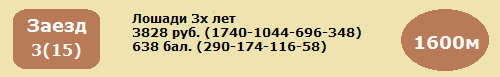 1  ЭЙФОРИЯ - гн.коб.ам. (Фор Стронг Виндс - Эх-Ма)      Чесменского к-з(в аренде у К.А.Пучкова)	      2.16,4      [365дн. 6: 0 2 3 0]     25 т/о  1к К.А.ПУЧКОВ29.12.13  631  2.16,4(3)           К.А.Пучков                       Ангел 2.14,922.12.13  610  2.27,6(2)           К.А.Пучков                     Габбана 2.27,601.12.13  593  2.30,0(8)           К.А.Пучков                 Милая Берта 2.11,117.11.13  578  2.24,9(2)           К.А.Пучков                Вестница Лок 2.23,710.11.13  560  2.24,1(3)           К.А.Пучков                      Ниссан 2.16,0_______________________________________________________2  МИСТЕР БУ - рыж.жер.фр. (Слипи Бу - Мисс Фэнтази)      В.Я.Панченко(в аренде у ООО "Поворот В.П.")      2.18,7      [365дн. 10: 1 1 2 1]    13 т/о  Мн А.В.ТРУТНЕВ22.12.13  613  2.20,2(7)           Д.Н.Николин                Милая Берта 2.13,317.11.13  575  2.20,2(8)           А.В.Трутнев                Милая Берта 2.10,903.11.13  555  2.21,9(3)           А.В.Трутнев                    Олимпия 2.11,213.10.13  515  2.18,7(3)           А.В.Трутнев                   Камертон 2.11,622.09.13  476  2.21,9(1)           А.В.Трутнев                  Мистер Бу 2.21,9_______________________________________________________3  ПУТЕВКА - гн.коб.рус. (Кобра Лобелл - Пустошь)      А.В.Шокан (р.в ОАО "ПКЗ им.В.И.Чапаева")      2.16,2      [365дн. 8: 0 3 2 0]     18 т/о  Мн Е.В.ЧЕФРАНОВА22.12.13  618  2.16,2(2)           Е.В.Чефранова              Базинга Лок 2.15,801.12.13  593  2.13,3(3)г.к с.     Е.В.Чефранова              Милая Берта 2.11,110.11.13  562  2.16,8(2)           Е.В.Чефранова                  Поппури 2.16,820.10.13  522  2.17,3(3)           Е.В.Чефранова                  Поппури 2.16,106.10.13  496  2.18,7(3)           Е.В.Чефранова               Касабланка 2.17,7_______________________________________________________4  КОНКОРД - рыж.жер.фр. (Куатре Жульет - Курия)      А.И.Злобина(в аренде у ООО к-з "Глушинка")      2.14,9      [365дн. 3: 2 1 0 0]     10 т/о  Мн А.С.КОЗЛОВ29.12.13  631  2.14,9(2)           А.С.Козлов                       Ангел 2.14,915.12.13  599  2.17,5(1)           А.С.Козлов                     Конкорд 2.17,520.10.13  518  2.20,6(1)           А.С.Козлов                     Конкорд 2.20,629.09.13  481  2.38,6(6)кв.        А.С.Козлов_______________________________________________________5  УНИВЕРСАЛЬНАЯ - гн.коб.фр. (Рапит Лав - Ультра Лав)      Г.В.Макаревича (р. в ООО "Владес")      2.15,6      [365дн. 10: 1 2 0 3]    10 т/о  1к Г.В.МАКАРЕВИЧ15.12.13  601  2.17,2(4)           Г.В.Макаревич                   Связка 2.14,910.11.13  569  2.15,6(7)           Г.В.Макаревич               Донвар Лок 2.13,527.10.13  539  2.19,4(6)           Г.В.Макаревич                    Корби 2.10,213.10.13  511  2.22,1(6)           Г.В.Макаревич                   Сирень 2.18,722.09.13  478  2.17,8(2)           Г.В.Макаревич                  Олимпия 2.14,7_______________________________________________________6  БАЗИНГА ЛОК - рыж.коб.фр. (Нот Дистурб - Роуз де Стар)      ЗАО "Конный завод Локотской" (в аренде у Н.В.Строй)      2.15,8      [365дн. 10: 2 1 1 0]    24 т/о  2к А.А.ВИЛКИН22.12.13  618  2.15,8(1)           А.А.Вилкин                 Базинга Лок 2.15,824.11.13  585  2.16,7(6)           А.А.Вилкин                       Десна 2.14,310.11.13  562  2.17,2(3)           А.А.Вилкин                     Поппури 2.16,818.08.13  408  2.20,4(2)           Л.В.Киселев               Детектор Лжи 2.18,928.07.13  357  2.17,0(6)           А.Ю.Карпова                 Донвар Лок 2.11,2_______________________________________________________7  ЛАПТА - гн.коб.рус. (Пауэр Ту Чарм - Лакшнель)      ООО "Прилепский ПКЗ"      2.16,0      [365дн. 13: 1 1 3 1]    8 т/о   Мн А.Г.НЕСЯЕВ29.12.13  624  2.20,1(7)           С.Д.Гаврилов           Саусвинд Импалс 2.07,915.12.13  601  2.19,6(6)           С.Д.Гаврилов                    Связка 2.14,910.11.13  569  2.18,1(8)           А.Г.Несяев                  Донвар Лок 2.13,527.10.13  539  2.17,3(4)           А.Г.Несяев                       Корби 2.10,213.10.13  509  2.20,3(5)           А.Г.Несяев                     Олимпия 2.13,7_______________________________________________________8  ФЛАГ - гн.жер.рус. (Летс Гоу О'вер - Фигура)      А.А.Казакова	      2.09,2      [365дн. 9: 0 4 1 2]     17 т/о  Мн Я.С.ЛОГВИН29.12.13  624  2.09,2(2)           Я.С.Логвин             Саусвинд Импалс 2.07,915.12.13  601  2.14,9(2)           Я.С.Логвин                      Связка 2.14,924.11.13  585  2.15,0(4)           Я.С.Логвин                       Десна 2.14,310.11.13  561  2.17,0(2)           Я.С.Логвин                    Камертон 2.16,727.10.13  530  2.24,0(1)кв.        Я.С.Логвин_______________________________________________________9  ЛЮЦЕРНА - кар.коб.рус. (Пауэр Ту Чарм - Лютня)      ООО "Прилепский ПКЗ"      2.11,7      [365дн. 11: 1 1 1 2]    33 т/о  Мн Ю.К.РЕПИН29.12.13  624  2.11,7(3)           Ю.К.Репин              Саусвинд Импалс 2.07,910.11.13  569  2.15,0(5)           Ю.К.Репин                   Донвар Лок 2.13,527.10.13  539  2.20,1(7)           Ю.К.Репин                        Корби 2.10,206.10.13  499  2.19,8(5)           Ю.К.Репин                  Милая Берта 2.10,015.09.13  460  2.18,5(5)           Ю.К.Репин                        Корби 2.15,1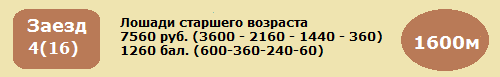 1  ЧЕХИЯ - гн.коб.рус. р. 2009 г. (Хиппи - Чайка)      Т.А.Луц      2.07,9      [365дн. 22: 1 0 1 0]    20 т/о   Т.А.ЛУЦ22.12.13  612  2.11,0(5)           Т.А.Луц                 Веселый Роджер 2.04,617.11.13  574  2.15,6(5)           Т.А.Луц                Бладсток'с Майк 2.04,927.10.13  540  2.07,9(3)           А.Сычев                Торнад Де Борде 2.06,727.10.13  535  2.10,5(1)           Я.Маркелов                       Чехия 2.10,527.10.13  534  снята                                               _______________________________________________________2  АНТОНИЙ - гн.жер.ам. р. 2009 г. (Нью энд Ноутабл - Агама)      ООО "Тельманский" (р. у В.Я.Панченко)      2.01,9      [365дн. 10: 0 2 1 4]    10 т/о  Мн А.С.КОЗЛОВ29.12.13  629  2.05,5(3)           А.С.Козлов                   Андромеда 2.04,815.12.13  605  2.07,3(4)           А.С.Козлов                    Наутилус 2.06,301.12.13  595  2.05,8(2)           А.С.Козлов                       Выбор 2.05,824.11.13  583  2.07,0(6)           В.И.Егоров              Веселый Роджер 2.04,610.11.13  564  2.07,8(6)           В.И.Егоров                      Уэмбли 2.05,1_______________________________________________________3  НАУТИЛУС - гн.жер.рус. р. 2009 г. (Талисман - Нагайка)      ООО "Кушумский конный завод"      2.03,2      [365дн. 20: 3 1 4 3]    3 т/о   3к А.Н.ДУРНОПЬЯНОВ29.12.13  629  2.05,7(5)           А.Н.Дурнопьянов              Андромеда 2.04,815.12.13  605  2.06,3(1)           А.Н.Дурнопьянов               Наутилус 2.06,324.11.13  583  2.07,0(5)           А.Н.Дурнопьянов         Веселый Роджер 2.04,610.11.13  564  2.06,9(5)           А.Н.Дурнопьянов                 Уэмбли 2.05,127.10.13  534  2.07,2(4)           А.Н.Дурнопьянов                 Уэмбли 2.03,7_______________________________________________________4  СИНЕМАТОГРАФ - вор.жер.ам. р. 2007 г. (Беди Беди - Синильга)      А.Е.Калиненкова      1.58,6      [365дн. 5: 2 0 0 0]     22 т/о  Мн В.В.ПЕТРОВ29.12.13  629  2.12,8(8)пр.        В.В.Петров                   Андромеда 2.04,822.12.13  609  2.09,4(2)кв.        В.В.Петров28.07.13  355  снят                                               29.06.13  293  съех.               С.И.Буланов           Энс Кавиар'с Сан 1.58,516.06.13  266  3.07,8(1)           С.И.Буланов               Синематограф 3.07,85  ПЛАТАН ЛОК - гн.жер.рус.р.2007 г.(Лав Ю - Переменка)      А.Ф.Кнорр (р.в Локотском к-з)      2.00,4      [365дн. 10: 0 1 1 2]    5 т/о   Мн Л.В.ТАНИШИНА29.12.13  621  2.11,0(3)кв.        Л.В.Танишина25.08.13  416  3.07,4(5)           Л.В.Танишина                 Эдельвейс 3.05,604.08.13  369  2.01,0(5)           Л.В.Танишина                 Эдельвейс 1.59,914.07.13  330  2.02,3(7)           Л.В.Танишина                   Версаль 1.59,229.06.13  293  2.01,6(4)           Л.В.Танишина          Энс Кавиар'с Сан 1.58,5_______________________________________________________6  АДМИРАЛ - гн.жер.рус. р.2009г.(Джон Хенри - Алга)      М.А.Хоревой(в аренде у М.В.Воробьевой) (р.в ООО "Актай")      2.07,4      [365дн. 11: 0 0 0 1]    25 т/о  2к М.А.ХОРЕВА29.12.13  629  2.11,8(7)           А.В.Попов                    Андромеда 2.04,815.12.13  605  2.33,0(9)пр.        М.А.Хорева                    Наутилус 2.06,324.11.13  583  2.10,3(9)           М.А.Хорева              Веселый Роджер 2.04,603.11.13  552  2.12,7(6)           М.А.Хорева                       Гранд 2.05,708.09.13  441  2.11,5(8)пр.        М.А.Хорева                    Распутин 2.05,1_______________________________________________________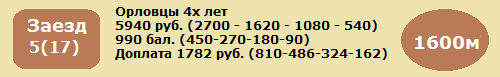 1  КРЕПКИЙ - вор.жер. (Прогноз - Кодра)      ООО "Восточная строительная компания"      2.17,5      [365дн. 16: 0 0 1 0]    2 т/о   Мн Р.А.ГАБДРАШИТОВ01.12.13  594  2.21,5(5)           Р.А.Габдрашитов            Императрица 2.19,324.11.13  582  2.18,8(6)           Р.А.Габдрашитов              Волшебник 2.13,410.11.13  566  2.22,0(6)           Р.А.Габдрашитов                  Липса 2.13,103.11.13  551  2.19,9(6)           Р.А.Габдрашитов                Белизна 2.10,627.10.13  533  2.17,5(6)           Р.А.Габдрашитов               Мушкетер 2.15,8_______________________________________________________2  ИНДИГО - т.-сер.жер. (Диктор - Индуска)      О.Н.Белановской (р.у А.А.Казакова)      2.16,6      [365дн. 13: 1 1 0 5]    19 т/о  Мн И.Л.КИСЕЛЕВ29.12.13  626  2.17,7(6)           И.Л.Киселев                      Пампа 2.12,301.12.13  594  2.20,7(4)           И.Л.Киселев                Императрица 2.19,317.11.13  576  2.18,3(4)           И.Л.Киселев                   Мушкетер 2.14,527.10.13  533  2.16,6(2)           И.Л.Киселев                   Мушкетер 2.15,822.09.13  466  2.24,2(6)           И.Л.Киселев                      Липса 2.14,1_______________________________________________________3  КИЯ - сер.коб.(Император - Ковбойка)      Московского к-з      2.15,2      [365дн. 14: 1 1 1 4]    20 т/о  2к В.П.ГРИШИН22.12.13  616  2.16,4(2)           В.П.Гришин                    Кинетика 2.15,124.11.13  582  2.15,2(4)           В.П.Гришин                   Волшебник 2.13,403.11.13  551  2.18,1(4)           В.П.Гришин                     Белизна 2.10,620.10.13  528  2.19,0(12)          В.П.Гришин                     Белизна 2.12,229.09.13  484  2.18,4(8)           В.П.Гришин                     Полевик 2.13,7_______________________________________________________4  ЖОРЖЕП - вор.жер. (Попугай - Жерминаль)      Алтайского к-з      2.18,1      [365дн. 17: 2 2 2 1]    23 т/о  Мн В.В.СУЧКОВ29.12.13  626  2.28,2(7)           В.В.Сучков                       Пампа 2.12,317.11.13  576  2.32,8(9)л.сб.      В.В.Сучков                    Мушкетер 2.14,503.11.13  551  2.19,3(5)           С.Д.Гаврилов                   Белизна 2.10,620.10.13  528  2.18,4(10)          С.Д.Гаврилов                   Белизна 2.12,215.09.13  458  2.30,7(10)          С.Д.Гаврилов                 Красавица 2.13,8_______________________________________________________5  ЛИЛИЯ - гн.коб. (Лакей - Лекция)      Чесменского к-з (в аренде у И.Д.Михайловича)      2.15,8      [365дн. 21: 1 1 1 2]    7 т/о   1к И.Д.МИХАЙЛОВИЧ05.01.14  7      2.20,6(6)           И.Д.Михайлович               Белизна 2.12,322.12.13  616  2.23,0(7)           И.Д.Михайлович                Кинетика 2.15,124.11.13  582  2.22,9(7)           И.Д.Михайлович               Волшебник 2.13,410.11.13  566  2.23,0(7)           И.Д.Михайлович                   Липса 2.13,127.10.13  533  2.17,2(5)           И.Д.Михайлович                Мушкетер 2.15,8_______________________________________________________6  ИМПЕРАТРИЦА - вор.коб. (Аспект - Искусница)      А.А.Казакова      2.12,7      [365дн. 12: 1 0 5 1]    17 т/о  Мн Н.А.ПЛЕССЕР29.12.13  626  2.13,5(3)           Н.А.Плессер                      Пампа 2.12,322.12.13  611  2.14,1(3)           Н.А.Плессер                    Белизна 2.10,901.12.13  594  2.19,3(1)           Н.А.Плессер                Императрица 2.19,315.09.13  458  2.15,1(3)           Н.А.Плессер                  Красавица 2.13,801.09.13  421  2.20,4(3)           Н.А.Плессер                     Жоржеп 2.19,0_______________________________________________________7  ВОЛШЕБНИК - сер.жер. (Шалун - Ваза)      А.А.Казакова (р.в Дубровском к-з)      2.13,1      [365дн. 15: 3 3 3 0]    14 т/о  Мн Я.С.ЛОГВИН22.12.13  611  2.15,1(5)           Я.С.Логвин                     Белизна 2.10,924.11.13  582  2.13,4(1)           Я.С.Логвин                   Волшебник 2.13,417.11.13  576  2.15,6(2)           Я.С.Логвин                    Мушкетер 2.14,527.10.13  538  3.29,4(7)           Я.С.Логвин               Имперфект Виз 3.19,420.10.13  528  2.13,1(3)           Я.С.Логвин                     Белизна 2.12,2_______________________________________________________8  ПАМПА - т.-гн.коб. (Плавник - Пальмира)      Хреновского к-з      2.12,3      [365дн. 23: 2 4 4 2]    12 т/о   И.Ю.КУЦЁ05.01.14  7      снята29.12.13  626  2.12,3(1)           И.Ю.Куцё                         Пампа 2.12,301.12.13  594  2.19,4(2)           И.Ю.Куцё                   Императрица 2.19,317.11.13  576  2.16,5(3)           И.Ю.Куцё                      Мушкетер 2.14,510.11.13  566  2.13,9(3)           И.Ю.Куцё                         Липса 2.13,1_______________________________________________________9  ПОЛЕВИК - гн.жер. (Ковбой - Полба)      Р.А.Аскарова (р.в Пермском к-з)      2.07,9      [365дн. 13: 3 4 2 1]    24 т/о  3к В.Ф.КУЛЫГИН29.12.13  632  2.18,5(5)кв.        В.Ф.Кулыгин27.10.13  538  3.21,8(5)           В.Ф.Кулыгин              Имперфект Виз 3.19,413.10.13  504  2.11,2(4)кв.        В.Ф.Кулыгин29.09.13  484  2.13,7(1)           В.Ф.Кулыгин                    Полевик 2.13,701.09.13  423  2.14,6(1)           В.Ф.Кулыгин                    Полевик 2.14,6_______________________________________________________10  МУШКЕТЕР - т.-сер.жер. (Рубин - Монопланка)      ООО "ЛАГ-Сервис+"      2.10,2      [365дн. 11: 6 3 2 0]    21 т/о  Мн В.В.БУРУЛЕВ17.11.13  576  2.14,5(1)           В.В.Бурулев                   Мушкетер 2.14,527.10.13  533  2.15,8(1)           В.В.Бурулев                   Мушкетер 2.15,822.09.13  466  2.14,2(2)           В.В.Бурулев                      Липса 2.14,101.09.13  430  2.17,1(1)           В.В.Бурулев                   Мушкетер 2.17,104.08.13  375  2.10,2(2)           В.В.Бурулев                       Финн 2.10,2_______________________________________________________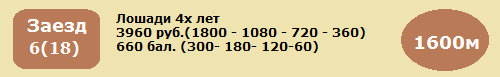 1  ПАГАНИНИ ЛОК - рыж.жер.рус. (Ганимед - Пасадена)      ООО "ЕВРОСТАР" (р.в Локотском к-з)      2.15,4      [365дн. 1: 0 0 0 0]     12 т/о  Мн С.А.МАТВЕЕВ29.12.13  632  2.15,4(2)кв.        С.А.Матвеев15.05.13  180  2.19,9(4)л.сб.      Л.В.Киселев                   Фосфорит 2.16,921.04.13  120  2.24,2(7)кв.        Л.В.Киселев10.02.13  61    снят02.09.12  389  2.45,3(5)кв.        И.Л.Киселев_______________________________________________________2  ПАЛЬМА - кар.коб.рус. (Мэнфинити - Победа)      М.В.Воробьевой (р.у В.В.Щитц)      2.18,0      [365дн. 3: 0 0 0 0]     25 т/о  2к М.В.ВОРОБЬЕВА22.12.13  617  2.18,0(6)           М.В.Воробьева                  Коралия 2.11,501.12.13  591  2.25,7(6)           М.В.Воробьева                Барби Лок 2.11,417.11.13  572  2.24,4(8)           М.В.Попкова                     Ангара 2.13,810.11.13  557  2.27,9(3)кв.        М.В.Попкова_______________________________________________________3  ФУЛ ТИЛТ - т-гн.жер.ам. (Ламитеч Краш ЕМ - Фесалина)      К.А.Пучкова      2.10,3      [365дн. 19: 0 2 2 0]    25 т/о  1к К.А.ПУЧКОВ29.12.13  627  2.10,3(6)           К.А.Пучков             Бедфорд Гановер 2.07,022.12.13  617  2.12,8(2)           К.А.Пучков                     Коралия 2.11,501.12.13  591  2.24,1(5)           К.А.Пучков                   Барби Лок 2.11,417.11.13  572  2.14,6(2)           К.А.Пучков                      Ангара 2.13,810.11.13  568  2.13,5(7)н.х.       К.А.Пучков                     Холдинг 2.09,2_______________________________________________________4  РАДОСТЬ - гн.коб.фр. (Нот Дистурб - Регина Невада)      В.Б.Эстрова (р.у Л.Н.Косенковой)      2.10,9      [365дн. 16: 1 2 2 3]    24 т/о  3к В.Ф.КУЛЫГИН22.12.13  617  2.14,0(4)           В.Ф.Кулыгин                    Коралия 2.11,524.11.13  579  2.10,9(2)кв.        В.Ф.Кулыгин03.11.13  548  2.11,0(1)           В.Ф.Кулыгин                    Радость 2.11,020.10.13  520  2.11,9(4)           В.Ф.Кулыгин                     Профит 2.09,606.10.13  492  2.17,2(6)           В.Ф.Кулыгин                  Флора Лок 2.14,9_______________________________________________________5  КОМПЛИМЕНТ - гн.жер.рус.(Медоубрэнч Лоу-Кумпарсита)      М.Л.Ермоленко (р.в Московском к-з)      2.09,3      [365дн. 8: 1 0 1 2]     21 т/о  Мн В.В.БУРУЛЕВ29.12.13  632  2.17,4(4)кв.        В.В.Бурулев15.09.13  456  2.14,7(5)           В.В.Бурулев                    Диамант 2.10,511.08.13  386  2.09,3(4)           В.В.Бурулев            Бедфорд Гановер 2.06,921.07.13  342  2.36,7(8)пр.        В.В.Бурулев                 Песняр Лок 2.08,923.06.13  285  2.10,6(1)           В.В.Бурулев                 Комплимент 2.10,6_______________________________________________________6  ЭЛЕГАНТ ЛОК - т-гн.жер.рус.(Эллисон Хэллоу-Гермиона)      А.Ф.Кнорра и В.С.Толстопятова (р.в Локотском к-з)      2.09,4      [365дн. 11: 0 1 1 2]    5 т/о   Мн Л.В.ТАНИШИНА29.12.13  627  2.15,9(9)           В.К.Танишин            Бедфорд Гановер 2.07,003.11.13  548  2.16,8(5)           Л.В.Танишина                   Радость 2.11,020.10.13  529  2.11,6(4)           Л.В.Танишина               Вильсон Лок 2.09,706.10.13  492  2.15,3(2)           Л.В.Танишина                 Флора Лок 2.14,915.09.13  456  2.14,2(4)           Л.В.Танишина                   Диамант 2.10,5_______________________________________________________7  РОККИ "Ч" - гн.жер.рус. (Кверидо Лав - Росинка)      В.А.Базаева (р.у В.Е.Чалова)      2.08,2      [365дн. 22: 0 2 3 3]    21 т/о  2к Е.Ю.ОСИПОВ05.01.14  6      2.08,2(8)          Е.Ю.Осипов                        Пегас 2.05,522.12.13  617  2.14,0(5)           Е.Ю.Осипов                     Коралия 2.11,517.11.13  572  2.14,8(4)           Е.Ю.Осипов                      Ангара 2.13,810.11.13  568  2.12,8(5)           Е.Ю.Осипов                     Холдинг 2.09,227.10.13  537  2.11,2(2)           Е.Ю.Осипов                     Диамант 2.10,3_______________________________________________________8  ОБАД ДЮ САБЛИЕ - гн.коб.фр. (Орси Дрим - Лир Мелуаз)      Локотского к-з (р.во Франции)	      2.07,9      [365дн. 11: 0 1 0 3]    2 т/о   3к И.С.КРАСНОПЕРОВА29.12.13  628  2.11,4(7)           И.С.Красноперова       Эхнатон Дю Лила 2.08,015.12.13  606  2.13,2(6)           И.С.Красноперова       Эхнатон Дю Лила 2.10,724.11.13  587  2.15,3(6)           И.С.Красноперова       Эхнатон Дю Лила 2.11,610.11.13  567  2.13,7(6)           И.С.Красноперова       Эхнатон Дю Лила 2.07,620.10.13  521  3.23,0(4)           Р.А.Габдрашитов        Эхнатон Дю Лила 3.22,3_______________________________________________________9  ФЛОРА ЛОК - рыж.коб.рус.(Реал Лидер-Фреска)      Локотского к-з (в аренде у Г.В.Абрамсон)      2.11,1      [365дн. 17: 1 2 0 5]    19 т/о  Мн И.Л.КИСЕЛЕВ22.12.13  615  снята                                               17.11.13  577  2.16,4(7)           И.Л.Киселев            Бедфорд Гановер 2.07,520.10.13  529  2.11,1(2)           В.Н.Варыгин                Вильсон Лок 2.09,706.10.13  492  2.14,9(1)           И.Л.Киселев                  Флора Лок 2.14,922.09.13  470  2.15,1(4)           С.Клитенхоф                    Коралия 2.12,7_______________________________________________________10  АЛИКАТ ДЕ ПРЕ - гн.коб.фр. (Лет'с Гоу Элонг - Квинеа де Пинс)      Е.И.Кочетковой (р.во Франции)      2.06,7      [365дн. 9: 1 0 2 0]     15 т/о  2к С.Е.ТРУФАНОВ29.12.13  628  2.09,5(3)           С.Е.Труфанов           Эхнатон Дю Лила 2.08,015.12.13  598  2.10,5(1)кв.        С.Е.Труфанов01.12.13  589  2.16,2(1)кв.        С.Е.Труфанов24.11.13  587  2.24,8(7)           С.Е.Труфанов           Эхнатон Дю Лила 2.11,610.11.13  567  съех.               С.Е.Труфанов           Эхнатон Дю Лила 2.07,6_______________________________________________________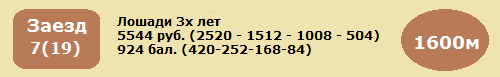 1  ГОТИТРАЙТ ГАНОВЕР - гн.жер.ам. (Эксклюзив Маттер - Джиант Моушен)      ООО "Еланский к-з" (р.в США)      2.18,7      [365дн. 0: 0 0 0 0]     12 т/о  Мн С.А.МАТВЕЕВ29.12.13  633  2.18,7(2)кв.        С.А.Матвеев13.10.13  509  снят                                           15.09.13  450  2.18,7(3)кв.        И.Ю.Куцё01.09.13  420  2.29,3(1)кв.        С.А.Матвеев04.08.13  364  2.38,7(2)кв.        И.Ю.Куцё_______________________________________________________2  ПОППУРИ - гн.коб.ам. (Рангоут - Пиперония)      Р.А.Шепелева (р. в Алексинском к-з)		      2.14,8      [365дн. 11: 2 2 1 1]    5 т/о   2к Р.А.ШЕПЕЛЕВ29.12.13  624  2.14,9(4)           Р.А.Шепелев            Саусвинд Импалс 2.07,915.12.13  603  2.20,5(6)           Р.А.Шепелев            Саусвинд Импалс 2.07,524.11.13  585  2.14,8(3)           Л.В.Танишина                     Десна 2.14,310.11.13  562  2.16,8(1)           Л.В.Танишина                   Поппури 2.16,820.10.13  522  2.16,1(1)           Л.В.Танишина                   Поппури 2.16,1_______________________________________________________3  ПЕРРИ ВОН БИ - вор.жер.ам. (Глайдмастер - Гив Н Тэйк)      ООО "Еланский к-з" (р.в США)      2.08,3      [365дн. 4: 0 0 2 0]     12 т/о   В.С.МАТВЕЕВ29.12.13  624  2.17,1(6)           В.С.Матвеев            Саусвинд Импалс 2.07,915.12.13  603  2.08,3(3)           В.С.Матвеев            Саусвинд Импалс 2.07,520.10.13  526  2.15,6(3)           В.С.Матвеев                 Донвар Лок 2.12,206.10.13  499  2.20,3(7)           В.С.Матвеев                Милая Берта 2.10,015.09.13  450  2.16,4(1)кв.        В.С.Матвеев_______________________________________________________4  АНКЛАВ - т-гн.жер.ам. (Кобра Лобелл - Антоновка)      А.Э.Голубева (р.в ОАО "ПКЗ им.В.И.Чапаева")      2.13,7      [365дн. 12: 1 1 6 1]    22 т/о  2к С.И.БУЛАНОВ22.12.13  613  2.13,7(2)           С.И.Буланов                Милая Берта 2.13,317.11.13  575  2.17,3(3)           С.И.Буланов                Милая Берта 2.10,927.10.13  539  2.14,8(3)           С.И.Буланов                      Корби 2.10,213.10.13  511  2.21,6(3)           С.И.Буланов                     Сирень 2.18,729.09.13  490  2.19,5(3)           С.И.Буланов                      Десна 2.16,2_______________________________________________________5  КОРБИ - гн.коб.ам. (Бертолио - Корсика)      В.Я.Панченко(в аренде у ООО "Поворот В.П.")      2.08,7      [365дн. 11: 3 1 1 2]    18 т/о  Мн Ю.В.ЧЕФРАНОВ15.12.13  603  2.08,7(4)           Ю.В.Чефранов           Саусвинд Импалс 2.07,517.11.13  575  2.11,7(2)           Ю.В.Чефранов               Милая Берта 2.10,927.10.13  539  2.10,2(1)           Ю.В.Чефранов                     Корби 2.10,215.09.13  460  2.15,1(1)           Ю.В.Чефранов                     Корби 2.15,125.08.13  411  2.09,8(4)           Ю.В.Чефранов                Донвар Лок 2.06,4_______________________________________________________6  ОЛИМПИЯ       2.10,0      [365дн. 9:4 1 0 0]   15 т/о  2к Ю.Ю.ДРОБЫШЕВСКАЯ_______________________________________________________7  САУСВИНД ИМПАЛС - гн.коб.фр. (Маскл Хилл - Инхилтерра ОМ)      О.В.Павловой (р.в США)      2.07,5      [365дн. 4: 2 1 0 0]     6 т/о   Мн М.В.КОЗЛОВ29.12.13  624  2.07,9(1)           М.В.Козлов             Саусвинд Импалс 2.07,915.12.13  603  2.07,5(1)           М.В.Козлов             Саусвинд Импалс 2.07,501.12.13  593  2.12,9(2)           М.В.Козлов                 Милая Берта 2.11,117.11.13  575  2.18,6(6)           М.В.Козлов                 Милая Берта 2.10,927.10.13  530  2.25,5(2)кв.        М.В.Козлов_______________________________________________________8  ПОПУТЧИЦА 2-Я - рыж.коб.рус. (Праулер - Перспектива СИН)      С.И.Найденова (р.в Казанском к-з)      2.10,3      [365дн. 11: 1 2 4 2]    6 т/о    Е.В.КАРНАУХОВ22.12.13  613  2.15,9(5)           Е.В.Карнаухов              Милая Берта 2.13,324.11.13  585  2.16,9(8)           Е.В.Карнаухов                    Десна 2.14,313.10.13  509  снята                                              22.09.13  473  2.10,3(4)           В.П.Кондратюк               Донвар Лок 2.09,001.09.13  425  2.14,6(1)           М.Ф.Попков               Попутчица 2-я 2.14,6_______________________________________________________9  МИЛАЯ БЕРТА - рыж.коб.ам. (Бертолио - Марго Парк)      С.Т.Куроптева и К.С.Куроптева (р.у В.Я.Панченко)      2.07,8      [365дн. 11: 7 2 2 0]    26 т/о  Мн А.Н.ЯКУБОВ22.12.13  613  2.13,3(1)           А.Н.Якубов                 Милая Берта 2.13,301.12.13  593  2.11,1(1)           А.Н.Якубов                 Милая Берта 2.11,117.11.13  575  2.10,9(1)           А.Н.Якубов                 Милая Берта 2.10,906.10.13  499  2.10,0(1)           А.Н.Якубов                 Милая Берта 2.10,022.09.13  473  2.09,1(2)           А.Н.Якубов                  Донвар Лок 2.09,0_______________________________________________________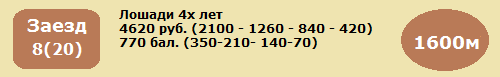 1  ДИАМАНТ - т-гн.жер.ам. (Мэйк Ит Хэппен - Дадаумпа Джет)      Прилепского к-з      2.05,7      [365дн. 11: 5 0 0 1]    33 т/о  Мн Ю.К.РЕПИН29.12.13  632  2.14,8(1)кв.        Ю.К.Репин03.11.13  554  2.05,7(1)           Ю.К.Репин                      Диамант 2.05,727.10.13  537  2.10,3(1)           Ю.К.Репин                      Диамант 2.10,306.10.13  500  2.10,7(6)           Ю.К.Репин                 Бонсаи Линди 2.03,815.09.13  456  2.10,5(1)           Ю.К.Репин                      Диамант 2.10,5_______________________________________________________2  БАРБИ ЛОК - гн.коб.фр. (Брэнди Ди Фиори - Бандана ОМ)      Локотского к-з      2.06,5      [365дн. 18: 3 2 1 2]    2 т/о   Мн Р.А.ГАБДРАШИТОВ22.12.13  615  2.14,9(8)           О.И.Припадчев                    Пегас 2.06,201.12.13  591  2.11,4(1)           Р.А.Габдрашитов              Барби Лок 2.11,410.11.13  568  2.13,1(6)           Р.А.Габдрашитов                Холдинг 2.09,227.10.13  537  съех.               Р.А.Габдрашитов                Диамант 2.10,306.10.13  500  2.10,8(7)           К.А.Соколова              Бонсаи Линди 2.03,8_______________________________________________________3  ФОРПОСТ ЛОК - гн.жер.фр.(Прайм Проспект - Фэнтэзи Гар)      А.Ф.Кнорра и В.С.Толстопятова (р.в Локотском к-з)      2.07,4      [365дн. 12: 1 1 3 1]    17 т/о  1к А.А.ПЛЕССЕР29.12.13  627  2.07,4(3)           А.А.Плессер            Бедфорд Гановер 2.07,001.12.13  596  2.11,1(5)           А.А.Плессер            Бедфорд Гановер 2.08,603.11.13  554  2.08,7(3)           А.А.Плессер                    Диамант 2.05,720.10.13  523  2.16,0(5)           А.А.Плессер             Фром Тзи Ваулт 2.06,101.09.13  424  2.16,5(5)           А.А.Плессер                    Черемша 2.14,9_______________________________________________________4  ЛОРА ФЭЙЛ - кар.коб.рус. (Фэйл АС - Лиана)      А.А.Кадеева      2.05,3      [365дн. 12: 0 1 4 2]    8 т/о   Мн А.Г.НЕСЯЕВ10.11.13  568  2.09,3(2)           А.Г.Несяев                     Холдинг 2.09,227.10.13  542  2.09,8(4)           А.Г.Несяев             Бедфорд Гановер 2.07,320.10.13  516  2.14,0(2)кв.        А.Г.Несяев28.07.13  351  2.05,3(3)           А.Н.Дурнопьянов              Панда "Ч" 2.04,507.07.13  309  2.07,1(7)           А.Н.Дурнопьянов          Фауст Гановер 2.03,4_______________________________________________________5  ХОЛДИНГ - гн.жер.фр. (Ноктейл Де Сейя - Хохлома)      Есиповой и Есипова (р.в ООО "Троицкое")      2.06,3      [365дн. 13: 1 1 6 2]    34 т/о  Мн И.Л.КИСЕЛЕВ22.12.13  615  2.06,3(2)           И.Л.Киселев                      Пегас 2.06,201.12.13  596  2.10,7(3)           И.Л.Киселев            Бедфорд Гановер 2.08,610.11.13  568  2.09,2(1)           И.Л.Киселев                    Холдинг 2.09,227.10.13  542  2.09,8(5)           И.Л.Киселев            Бедфорд Гановер 2.07,313.10.13  506  2.08,0(3)           И.Л.Киселев            Бедфорд Гановер 2.07,2_______________________________________________________6  ПАНДА "Ч" - т-гн.коб.ам. (Нансачтинг - Пеория)      В.А.Базаева (р.у В.Е.Чалова)      2.04,5      [365дн. 12: 4 1 0 3]    21 т/о  Мн В.В.БУРУЛЕВ05.01.14  1      2.13,5(3)кв.      В.В.Бурулев06.10.13  500  2.07,4(4)           В.В.Бурулев               Бонсаи Линди 2.03,808.09.13  443  2.07,5(6)           В.В.Бурулев               Бонсаи Линди 2.03,218.08.13  401  2.04,9(1)           В.В.Бурулев                  Панда "Ч" 2.04,928.07.13  351  2.04,5(1)           В.В.Бурулев                  Панда "Ч" 2.04,5_______________________________________________________7  ЧЕРЕМША - т-гн.коб.рус. (Пауэр Ту Чарм - Чомга)      Злынского к-з (в аренде у А.Ф.Кнорра)      2.05,9      [365дн. 16: 1 1 2 4]    5 т/о   Мн Л.В.ТАНИШИНА29.12.13  627  2.13,9(8)           Л.В.Танишина           Бедфорд Гановер 2.07,022.12.13  615  2.12,2(7)           Л.В.Танишина                     Пегас 2.06,201.12.13  596  2.10,4(2)           Л.В.Танишина           Бедфорд Гановер 2.08,610.11.13  568  2.10,2(3)           Л.В.Танишина                   Холдинг 2.09,227.10.13  542  2.10,6(6)           Л.В.Танишина           Бедфорд Гановер 2.07,3_______________________________________________________8  БЕДФОРД ГАНОВЕР - гн.жер.ам. (Донато Гановер - Брамасоул)      Алексинского к-з  (р.в США)      2.06,8      [365дн. 13: 8 1 0 0]    6 т/о   Мн М.В.КОЗЛОВ29.12.13  627  2.07,0(1)           М.В.Козлов             Бедфорд Гановер 2.07,022.12.13  615  съех.               М.В.Козлов                       Пегас 2.06,201.12.13  596  2.08,6(1)           М.В.Козлов             Бедфорд Гановер 2.08,617.11.13  577  2.07,5(1)           М.В.Козлов             Бедфорд Гановер 2.07,527.10.13  542  2.07,3(1)           М.В.Козлов             Бедфорд Гановер 2.07,3_______________________________________________________9  РУБИН ДИД - т-гн.жер.ам.(Нью энд Ноутабл - Рига)      А.Е.Калиненкова (р.у И.Д.Демкина)      2.01,6      [365дн. 15: 4 4 1 1]    22 т/о  Мн В.В.ПЕТРОВ29.12.13  627  2.07,5(4)           В.В.Петров             Бедфорд Гановер 2.07,003.11.13  554  2.05,7(2)           В.В.Петров                     Диамант 2.05,720.10.13  523  съех.               В.В.Петров              Фром Тзи Ваулт 2.06,129.09.13  487  2.07,9(1)           В.В.Петров                   Рубин Дид 2.07,908.09.13  443  2.04,0(2)           В.В.Петров                Бонсаи Линди 2.03,2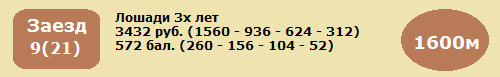 1  РОЛЬ - гн.коб.ам. (Линди'с Блу Девил - Рахиль)      В.Я.Панченко(в аренде у ООО "Поворот В.П.")	      2.29,3      [365дн. 6: 0 0 2 0]     13 т/о  Мн А.В.ТРУТНЕВ15.12.13  607  2.30,4(3)           А.В.Трутнев                      Эпоха 2.24,720.10.13  518  2.29,3(3)           А.В.Трутнев                    Конкорд 2.20,606.10.13  494  2.30,5(5)           А.В.Трутнев                     Галеон 2.23,029.09.13  486  2.31,5(7)           Д.Н.Николин                    Шампань 2.23,608.09.13  448  2.33,0(6)           Д.Н.Николин                    Галерея 2.26,7_______________________________________________________2  ГЕПАРД - гн.жер.рус. (Приказ СИН - Гербария)      С.Т.Куроптева (р.в ОАО "Конезавод "Новотомниково")      2.21,2      [365дн. 3: 1 0 0 0]     18 т/о  Мн Е.В.ЧЕФРАНОВА29.12.13  631  2.21,2(7)           Е.В.Чефранова                    Ангел 2.14,915.12.13  599  2.23,1(7)           Е.В.Чефранова                  Конкорд 2.17,501.12.13  589  2.30,3(2)кв.        Е.В.Чефранова07.07.13  310  2.29,1(1)           Е.В.Чефранова                   Гепард 2.29,116.06.13  258  2.39,8(3)кв.        Е.В.Чефранова_______________________________________________________3  ЭПОХА - гн.коб.ам. (Америкен Хит - Эпиграмма)      Чесменского к-з(в аренде у И.Д.Михайловича)      2.24,7      [365дн. 6: 1 0 0 1]     7 т/о   2к А.Д.ОРЕХОВА05.01.14  2      2.25,7(4)           А.Д.Орехова                    Экспресс 2.17,1 15.12.13  607  2.24,7(1)           И.Д.Михайлович                   Эпоха 2.24,701.12.13  597  снята                                                24.11.13  581  2.32,9(9)           А.Д.Орехова                   Фокстрот 2.20,5_______________________________________________________4  ДУГЛАС - сер.жер.рус. (Грех - Дубрава)      ООО "Кушумский конный завод"      2.14,0      [365дн. 7: 1 1 0 0]     3 т/о   Мн И.Н.ИСАЕВ29.12.13  631  2.17,6(4)пр.        И.Н.Исаев                        Ангел 2.14,901.12.13  597  2.14,0(2)           И.Н.Исаев                        Калиф 2.13,703.11.13  547  2.22,9(1)           А.Н.Дурнопьянов                 Дуглас 2.22,920.10.13  518  2.37,6(7)           А.Н.Дурнопьянов                Конкорд 2.20,622.09.13  465  2.46,8(7)           А.Н.Дурнопьянов             Фантазерка 2.21,2_______________________________________________________5  СПЕСИВАЯ - гн.коб.рус. (Сапер - Студия)      ООО Агрокомплекс "Конезавод "Самарский"      2.21,6      [365дн. 3: 1 0 2 0]     23 т/о  Мн В.В.СУЧКОВ29.12.13  622  2.21,6(1)           B.В.Сучков                    Спесивая 2.21,606.10.13  494  2.29,3(3)           В.В.Сучков                      Галеон 2.23,022.09.13  465  2.31,2(3)           В.В.Сучков                  Фантазерка 2.21,204.08.13  377  снята                                              07.07.13  301  2.43,3(5)кв.        В.В.Сучков_______________________________________________________6  ФИНТ - т-гн.жер.рус. (Фор Стронг Виндс - Фахра)      В.Ф.Береславского (р.в Чесменском к-з)      2.18,0      [365дн. 13: 0 2 1 1]    28 т/о  Мн С.М.ПУПКО29.12.13  631  2.18,0(6)           С.М.Пупко                        Ангел 2.14,915.12.13  599  2.19,6(3)           С.М.Пупко                      Конкорд 2.17,503.11.13  550  2.20,7(5)           С.М.Пупко                  Везувий Лок 2.13,220.10.13  526  2.24,0(7)           С.М.Пупко                   Донвар Лок 2.12,206.10.13  499  2.23,6(8)           С.М.Пупко                  Милая Берта 2.10,0_______________________________________________________7  КЕЙ О ПАНЧЕР - гн.коб.ам. (Крамер Бой - Маскл Квин)      А.Ю.Фрида (р.в ООО "Жокей Клаб Рейсинг")      2.17,7      [365дн. 12: 1 0 2 1]    1 т/о   2к А.К.ФЕДОРЕНКОВ29.12.13  631  2.23,8(9)           А.К.Федоренков                   Ангел 2.14,910.11.13  562  2.17,7(4)           А.К.Федоренков                 Поппури 2.16,827.10.13  532  2.24,5(1)           А.К.Федоренков            Кей О Панчер 2.24,513.10.13  515  2.19,9(5)           В.В.Юшин                      Камертон 2.11,622.09.13  476  2.22,5(3)           В.М.Пупко                    Мистер Бу 2.21,9_______________________________________________________8  ГАЛЕОН - сер.жер.рус. (Гротеск - Ласковая)      Алексинского к-з(р.в ОАО "АВТОДОРМЕХ - КОМПЛЕКС")	      2.15,5      [365дн. 6: 1 2 0 0]     2 т/о   2к А.М.РОДИОНОВ29.12.13  624  2.15,5(5)           А.М.Родионов           Саусвинд Импалс 2.07,915.12.13  599  2.19,2(2)           Р.А.Габдрашитов                Конкорд 2.17,510.11.13  560  2.16,0(2)           А.М.Родионов                    Ниссан 2.16,027.10.13  544  2.25,6(7)           А.М.Родионов                 Гранд Лок 2.18,706.10.13  494  2.23,0(1)           А.М.Родионов                    Галеон 2.23,0_______________________________________________________9  АНГЕЛ - гн.жер.рус. (Главком - Анапа)      А.Ф.Каргина (р.у В.В.Осипова)			      2.14,9      [365дн. 6: 2 0 0 1]     19 т/о  Мн Л.В.КИСЕЛЕВ29.12.13  631  2.14,9(1)           Л.В.Киселев                      Ангел 2.14,910.11.13  561  снят                                              27.10.13  544  2.22,3(5)           Л.В.Киселев                  Гранд Лок 2.18,713.10.13  511  2.21,6(4)           Л.В.Киселев                     Сирень 2.18,715.09.13  452  2.21,7(1)           Л.В.Киселев                      Ангел 2.21,7_______________________________________________________10  АЛМАЗНЫЙ - гн.жер.рус. (Азов - Миропия)      С.С.Маловой (р.в Уфимском к-з)      2.18,7      [365дн. 5: 1 0 0 1]     34 т/о  Н.А.ЛУКАСЕВИЧ29.12.13  631  съех.               В.Н.Варыгин                      Ангел 2.14,915.12.13  599  2.20,8(5)пр.        Г.В.Макаревич                  Конкорд 2.17,524.11.13  581  2.32,7(8)           Л.В.Киселев                   Фокстрот 2.20,510.11.13  561  2.24,3(4)           Н.Л.Пекинин                   Камертон 2.16,703.11.13  553  2.18,7(1)           В.Н.Варыгин                   Алмазный 2.18,7_______________________________________________________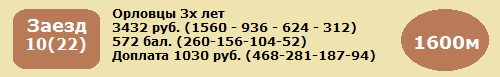 1  ФУКСИЯ - гн.коб.орл. (Смак - Фея)      ОАО "Московский конзавод №1"      2.34,7      [365дн. 2: 0 0 0 0]     20 т/о  Мн А.П.ГРИШИН29.12.13  630  2.34,7(5)           А.П.Гришин                    Кинотавр 2.31,010.11.13  570  2.38,5(6)           А.П.Гришин                     Калимба 2.25,220.10.13  517  2.37,5(4)кв.        А.П.Гришин13.10.13  503  2.53,5(5)л.сб. кв.  В.П.Гришин_______________________________________________________2  МАРШАЛ - вор.жер. (Шток - Медиана)      А.В.Лосева (р.в Хреновском к-з)      2.30,4      [365дн. 2: 0 0 0 1]     31 т/о  2к В.А.ШЕХОВЦОВ29.12.13  630  2.39,6(6)           В.А.Шеховцов                  Кинотавр 2.31,022.12.13  620  2.30,4(4)кв.        В.А.Шеховцов01.12.13  589  снят04.08.13  373  2.32,8(4)           В.А.Шеховцов                  Сингапур 2.21,521.07.13  334  2.40,6(4)кв.        В.А.Шеховцов_______________________________________________________3  КАСАТКА - рыж.коб. (Куплет - Капелла)      Хреновского к-з	      2.34,8      [365дн. 5: 0 0 0 0]     21 т/о  Мн В.В.БУРУЛЕВ22.12.13  619  2.34,8(8)           В.В.Бурулев                        Зов 2.27,817.11.13  571  2.40,0(8)           В.В.Бурулев                     Беглец 2.25,320.10.13  519  снята                                            13.10.13  507  2.40,7(9)           Е.Ю.Осипов                    Портленд 2.23,529.09.13  482  2.39,8(7)           Е.Ю.Осипов                    Лапчатка 2.22,8_______________________________________________________4  ИЗОМЕР - гн.жер. (Мелок - Импала)      Алтайского к-з      2.32,1      [365дн. 4: 0 0 1 1]     23 т/о  Мн В.В.СУЧКОВ29.12.13  630  2.32,1(3)           В.В.Сучков                    Кинотавр 2.31,017.11.13  571  2.33,2(4)           В.В.Сучков                      Беглец 2.25,327.10.13  543  2.33,6(9)           В.В.Сучков                        Липа 2.24,913.10.13  507  2.39,4(8)           В.В.Сучков                    Портленд 2.23,529.09.13  481  2.41,2(8)кв.        В.В.Сучков_______________________________________________________5  СОКРАТ - сер.жер. (Аспект - Синева)      А.А.Казакова      2.31,8      [365дн. 4: 0 1 0 0]     17 т/о  Мн Н.А.ПЛЕССЕР29.12.13  630  2.31,8(2)           Н.А.Плессер                   Кинотавр 2.31,022.12.13  619  2.38,9(10)          Н.А.Плессер                        Зов 2.27,801.12.13  590  2.37,4(5)           Н.А.Плессер            Барская Причуда 2.29,517.11.13  571  2.43,9(9)           Н.А.Плессер                     Беглец 2.25,303.11.13  546  2.47,1(4)кв.        Н.А.Плессер_______________________________________________________6  КРЕАТИВ - т.-сер.жер. (Вымпел - Карма)      А.А.Казакова	      2.33,4      [365дн. 4: 0 1 0 1]     17 т/о  1к А.А.ПЛЕССЕР29.12.13  630  2.33,4(4)           А.А.Плессер                   Кинотавр 2.31,022.12.13  619  2.33,9(7)           А.А.Плессер                        Зов 2.27,822.09.13  479  2.41,0(10)          А.А.Плессер                    Колибри 2.23,008.09.13  437  2.36,6(2)           А.А.Плессер                      Копна 2.34,301.09.13  420  2.55,0(4)кв.        А.А.Плессер_______________________________________________________7  КИНОТАВР - сер.жер. (Империал - Кукушка)      В.Я.Панченко(в аренде у ООО "Поворот В.П.")		      2.29,9      [365дн. 12: 1 0 0 0]    6 т/о   3к А.В.ПОПОВ29.12.13  630  2.31,0(1)           А.В.Попов                     Кинотавр 2.31,015.12.13  600  2.29,9(9)           А.В.Попов                      Флорист 2.21,324.11.13  588  2.34,2(6)           А.В.Попов                    Звездопад 2.24,017.11.13  571  2.33,8(6)           А.В.Попов                       Беглец 2.25,327.10.13  543  2.31,7(7)           А.В.Попов                         Липа 2.24,9_______________________________________________________8  КОПНА - сер.коб. (Псевдоним - Келья)      Чесменского к-з(в аренде у В.А.Шеховцова)      2.28,9      [365дн. 8: 1 0 1 1]     31 т/о  2к О.В.ШЕХОВЦОВА29.12.13  630  2.31,0(1)г.к с.     О.В.Шеховцова                 Кинотавр 2.31,001.12.13  590  2.35,5(3)           О.В.Шеховцова          Барская Причуда 2.29,517.11.13  573  2.28,9(8)           О.В.Шеховцова                   Комета 2.24,303.11.13  556  2.31,2(4)           О.В.Шеховцова                Звездопад 2.28,120.10.13  524  2.37,6(7)г.к с.     В.А.Шеховцов                   Загорск 2.19,6_______________________________________________________